Western Australia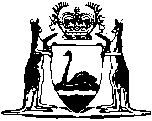 Fair Trading Act 1987Fair Trading (Product Information Standard) Regulations 2003		These regulations were repealed by the Fair Trading (Product Information Standard) Regulations 2005 on 29 Jun 2005 (see Gazette 29 Jun 2005 p. 2975).Western AustraliaFair Trading (Product Information Standard) Regulations 2003Contents1.	Citation	12.	Interpretation	13.	Product information standard for clothing and textile products	24.	Fair Trading (Textile Products and Other Goods — Product Information) Regulations 1988 repealed	3Schedule 1 — The StandardDivision 1 — AS/NZS 1957:19981.	AS/NZS 1957:1998	4Division 2 — Variations to AS/NZS 1957:19981.	Clauses 1.1, 1.2, 1.3 and 1.4	42.	Clause 2.1.3	42.1.3	Care instructions for articles unable to be washed or dry cleaned	43.	Clause 2.2(b)	44.	Clause 2.2(c)	55.	Clause 2.2 Note 1	56.	Clause 2.2 Note 5	57.	Clauses 2.4 and 2.5	52.4	52.5	58.	Clause 3.4	69.	Clause 3.5	610.	Clause 3.6	6Notes	Compilation table	8Defined termsWestern AustraliaFair Trading Act 1987Fair Trading (Product Information Standard) Regulations 20031.	Citation		These regulations may be cited as the Fair Trading (Product Information Standard) Regulations 2003.2.	Interpretation		In these regulations — 	“clothing and textile products” means clothing, household textiles, apparel, furnishings, upholstered furniture, bedding, mattresses, bed bases, piece goods and yarns made from textiles, plastics, plastic coated fabrics, suede, skins, hides, grain leathers and furs but does not include — 	(a)	second hand goods;	(b)	unsupported coats (including overcoats, jackets and the like) of PVC film, handkerchiefs, braces, garter suspenders, arm bands, belts and headwear;	(c)	footwear other than hosiery or textile materials used in the manufacture of footwear;	(d)	floor cloths, dish cloths, dusters, cleaning cloths and pressing cloths;	(e)	ornaments, artificial flowers, sewing and embroidery threads, and all other small items of haberdashery used in the making of clothing and textile products where instructions are not needed to ensure that the clothing or textile product is not damaged during cleaning and maintenance;	(f)	oil baize, window blinds, shade blinds, sun blinds, awnings, floor coverings, light fittings, lampshades, tapestries, wall hangings, ornaments, handicraft items, draught excluders, non-upholstered furniture, cushions and cushion covers manufactured from remnants and labelled by the manufacturer with the following disclaimer “cushion cover manufactured from remnant/s, care treatment unknown”;	(g)	jute products;	(h)	goods intended for medical or surgical use including bandages, dressings, sanitary pads or materials forming part of manufactured medical or surgical goods;	(i)	beach or garden umbrella coverings; or	(j)	cords, twines, lashings, garden hose, toys, umbrellas and parasols, shoelaces, woven labels, flex coverings, goods manufactured for sporting purposes (including sporting gloves but excluding all other apparel), articles intended for one use only, mops, basket hangers, shoe holders, remnants, industrial gloves, polypropylene webbing furniture, bags and cases (including handbags, purses, wallets, travel bags, school bags, sports bags, briefcases and wash bags).3.	Product information standard for clothing and textile products		The product information standard for clothing and textile products consists of the standard set out in Schedule 1 Division 1, as varied by Schedule 1 Division 2.4.	Fair Trading (Textile Products and Other Goods — Product Information) Regulations 1988 repealed		The Fair Trading (Textile Products and Other Goods — Product Information) Regulations 1988 are repealed.Schedule 1 — The Standard[r. 3]Division 1 — AS/NZS 1957:19981.	AS/NZS 1957:1998		Australian/New Zealand Standard AS/NZS 1957:1998 Textiles - Care labelling, published by Standards Australia on 5 January 1998.Division 2 — Variations to AS/NZS 1957:19981.	Clauses 1.1, 1.2, 1.3 and 1.4 		Delete clauses 1.1, 1.2, 1.3 and 1.4.2.	Clause 2.1.3 		Delete clause 2.1.3 and insert the following clause instead — “    2.1.3	Care instructions for articles unable to be washed or dry cleaned		Where an article is unable to be washed or dry cleaned, the permanent label shall include appropriate instructions in words — 	(a)	which warn that the article is unable to be washed or dry cleaned; and	(b)	which adequately describe the care treatment.    ”.3.	Clause 2.2(b)		Delete clause 2.2(b).4.	Clause 2.2(c)		Delete clause 2.2(c) and insert the following paragraph instead — “    	(c)	The wording of the label shall be in English and be clearly legible.    ”.5.	Clause 2.2 Note 1		Delete Note 1 to clause 2.2.6.	Clause 2.2 Note 5		Note 5 to clause 2.2 is amended by inserting the following words after “and therefore a different care label should be attached to that component.” — “    		This includes individual pieces of household textile products sold as sets, e.g. napkin and tablecloth sets.    ”.7.	Clauses 2.4 and 2.5		After clause 2.3 the following clauses are inserted — “    2.4			Where in this standard there is a requirement for care instructions from categories in Tables 1, 2 or 3 to be provided on or with articles, words that have a similar meaning to the care instructions listed in Tables 1, 2 or 3 may be used.2.5			Made up goods of a kind specified below are exempt from the requirement that a permanent label shall be attached to the goods.  However where a permanent label is not provided for such goods, care instructions shall be provided on a removable ticket or label attached to the goods, on a pamphlet accompanying the goods or as printed instructions on the wrapper or other matter in which the goods are packaged.		Made up goods for which care instructions may be provided in a form other than by a permanent label:		Adult’s, children’s and infant’s wear: Collars, neckwear, bow ties, gloves, mittens, hosiery, incontinence garments, reversible garments, fur garments, bibs, washable nappies, squares of flannelette, terry towelling or muslin, baby pilchers.		Drapery: Face washers, serviettes, doilies, table cloths, tray cloths, centres, runners, duchess sets, mosquito netting and covers made therefrom, butter muslin and gauze, tea towels, place mats, pot holders, finger tips, appliance covers for teapots, toasters or the like, hot water bottle covers.		Haberdashery: Elastic, elastic threads, ribbons, zips, iron-on binding patches or trim, velcro type fasteners, curtain making kits and all other small items of haberdashery used in the making of clothing and textile products where instructions are needed to ensure that the clothing or textile product is not damaged during cleaning and maintenance.		Furnishings: Shower curtains.		Miscellaneous: Gardening gloves.    ”.8.	Clause 3.4		Clause 3.4 is amended by deleting “each of” from its first sentence.9.	Clause 3.5		Clause 3.5 is amended by deleting “each of” from its first sentence.10.	Clause 3.6		Clause 3.6 is amended as follows:	(a)	by deleting “each category” from its second sentence and inserting instead — 		“    the categories    ”;	(b)	by deleting its third sentence.Notes1	This is a compilation of the Fair Trading (Product Information Standard) Regulations 2003. The following table contains information about those regulations.Compilation tableDefined terms[This is a list of terms defined and the provisions where they are defined.  The list is not part of the law.]Defined term	Provision(s)clothing and textile products	2CitationGazettalCommencementFair Trading (Product Information Standard) Regulations 20036 May 2003 p. 1561-46 May 2003These regulations were repealed by the Fair Trading (Product Information Standard) Regulations 2005 on 29 Jun 2005 (see Gazette 29 Jun 2005 p. 2975)These regulations were repealed by the Fair Trading (Product Information Standard) Regulations 2005 on 29 Jun 2005 (see Gazette 29 Jun 2005 p. 2975)These regulations were repealed by the Fair Trading (Product Information Standard) Regulations 2005 on 29 Jun 2005 (see Gazette 29 Jun 2005 p. 2975)